How to Bake Chicken Breast 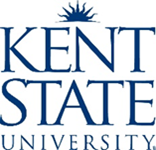 